19.11.2015 ГУ «Дятловский райЦГЭ» совместно с РК ОО БРСМ проведен «информационный экспресс»  на станции г.п.Новоельня. Валеолог информировала  пассажиров о вреде курения, и об ответственности курения в общественных местах, распространила информационный материалы. РК ОО БРСМ распространила среди населения информационные материалы, а так же каждому участнику мероприятия вручила воздушные шары, как символ акции. 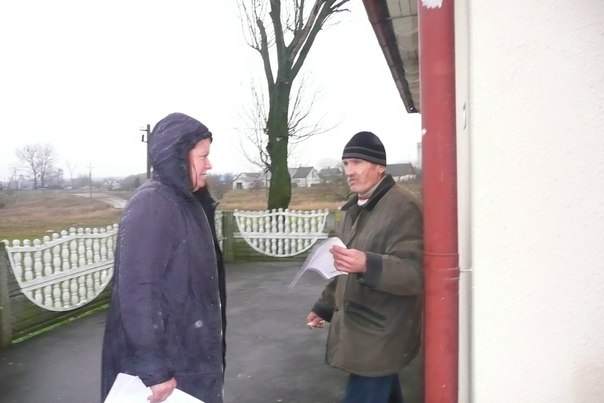 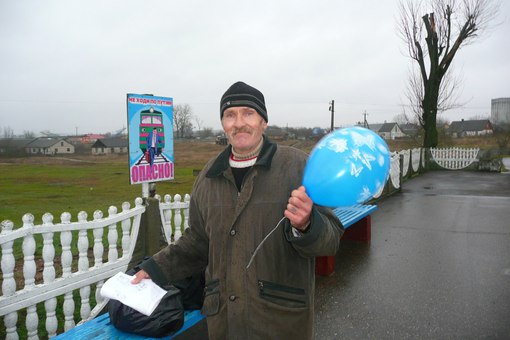 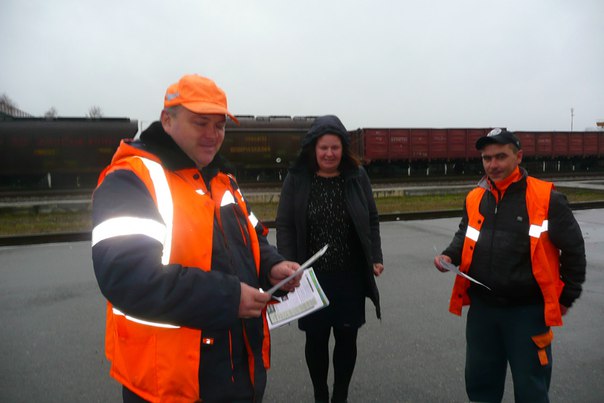 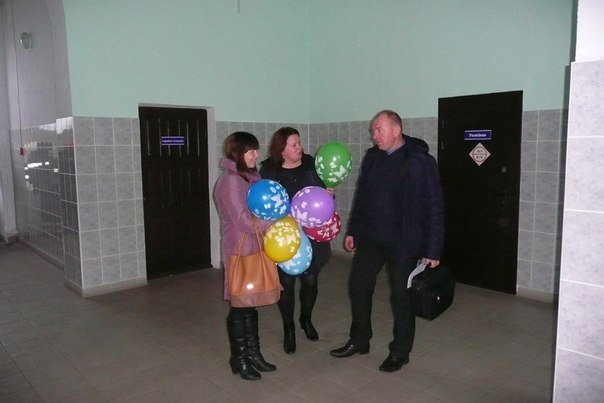 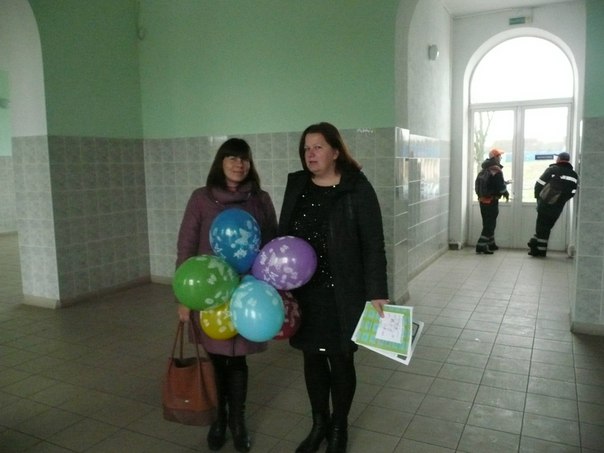 